HORARIO DE ACTIVIDADES SINCRÓNICAS EDUCACIÓN PARVULARIA.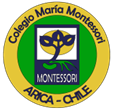 Nivel  kínder BAgosto                                        Noviembre:                                Hora: 1° grupo 15:00 a 16:00  2°grupo  16:00 a 17:00  Diciembre                                    Hora: 1° grupo 15:00 a 16:00  2°grupo  16:00 a 17:00                              Docente  Fecha     Ámbitos y Núcleos     Ámbitos y Núcleos Educadora líder  – Educ. Diferencial  viernes 14Desarrollo personal y social convivencia y ciudadaníaDesarrollo personal y social convivencia y ciudadaníaEducadora líder  jueves 20Lenguaje verbal OAT DPSLenguaje verbal OAT DPSEducadora Diferencial Martes 25 Hora: 1° grupo 15:00 a 16:00  2°grupo  16:00 a 17:00   Lenguaje verbal OAT DPS Lenguaje verbal OAT DPS   Septiembre                               Hora: 1° grupo 15:00 a 16:00  2°grupo  16:00 a 17:00     Septiembre                               Hora: 1° grupo 15:00 a 16:00  2°grupo  16:00 a 17:00     Septiembre                               Hora: 1° grupo 15:00 a 16:00  2°grupo  16:00 a 17:00     Septiembre                               Hora: 1° grupo 15:00 a 16:00  2°grupo  16:00 a 17:00   Educadora  líderMartes 01 Lenguaje verbal OAT DPS Lenguaje verbal OAT DPSProfesor Marcelo Martes 08Desarrollo personal y socialCorporalidad y movimientoDesarrollo personal y socialCorporalidad y movimiento Educadora  Diferencial Martes 22Pensamiento matemáticoOAT DPSPensamiento matemáticoOAT DPSFonoaudióloga  o Psicóloga.Martes 29Lenguaje verbalDesarrollo personal y socialLenguaje verbalDesarrollo personal y socialOctubre                                       Hora: 1° grupo 15:00 a 16:00  2°grupo  16:00 a 17:00  Octubre                                       Hora: 1° grupo 15:00 a 16:00  2°grupo  16:00 a 17:00  Octubre                                       Hora: 1° grupo 15:00 a 16:00  2°grupo  16:00 a 17:00  Octubre                                       Hora: 1° grupo 15:00 a 16:00  2°grupo  16:00 a 17:00  Educadora líder Martes 06Martes 06Pensamiento matemático Desarrollo personal y socialP. Ingles Martes 13Martes 13Lenguaje verbalDesarrollo personal y socialEducadora  DiferencialMartes 20Martes 20Desarrollo personal y socialLenguaje verbalEducadora líderMartes 27Martes 27Exploración del ent. NaturalDesarrollo personal y socialEducadora diferencial Martes 03Pensamiento matemático Desarrollo personal y social Educadora líder Martes 10Compr. del E. sociocultural Desarrollo personal y social Profesor MarceloMartes 17Desarrollo personal y socialCorporalidad y movimientoEducadora  DiferencialMartes 24Lenguaje verbalDesarrollo personal y social Ingles Martes 01Lenguaje verbalDesarrollo personal y socialEducadora líder Martes 01Pensamiento matemático Desarrollo personal y socialEducadora  DiferencialMartes 01Lenguaje verbalDesarrollo personal y socialFono –Psicóloga. Martes 01Desarrollo personal y socialLenguaje verbal